Администрация сельского поселения Верхнесуянский сельсовет муниципального района Караидельский район республики Башкортостан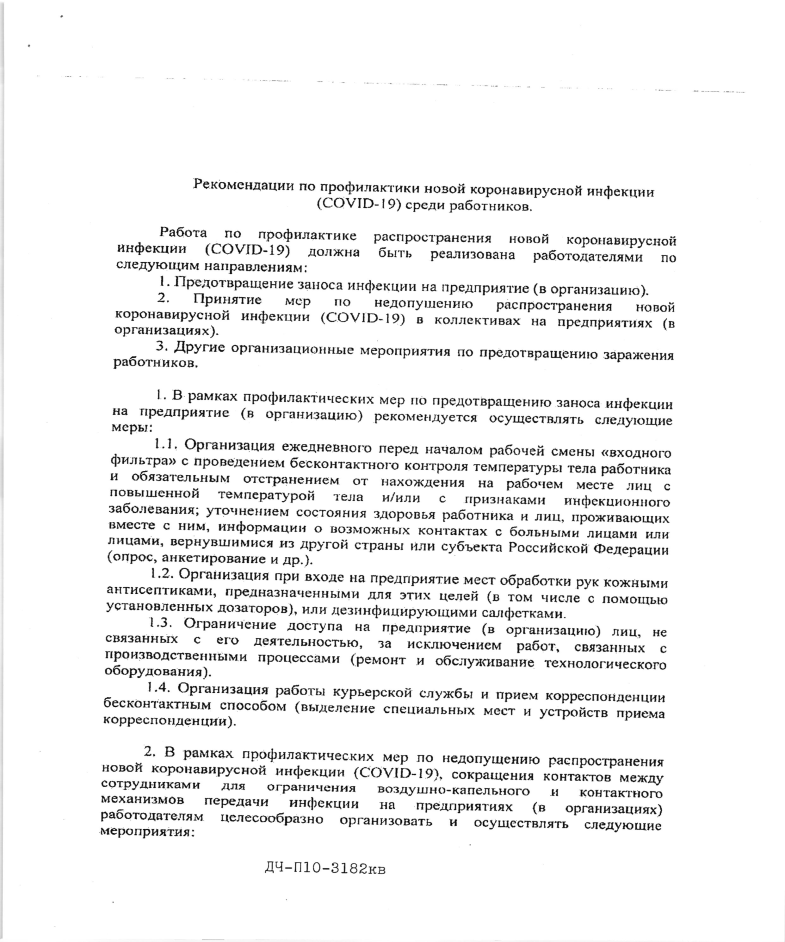 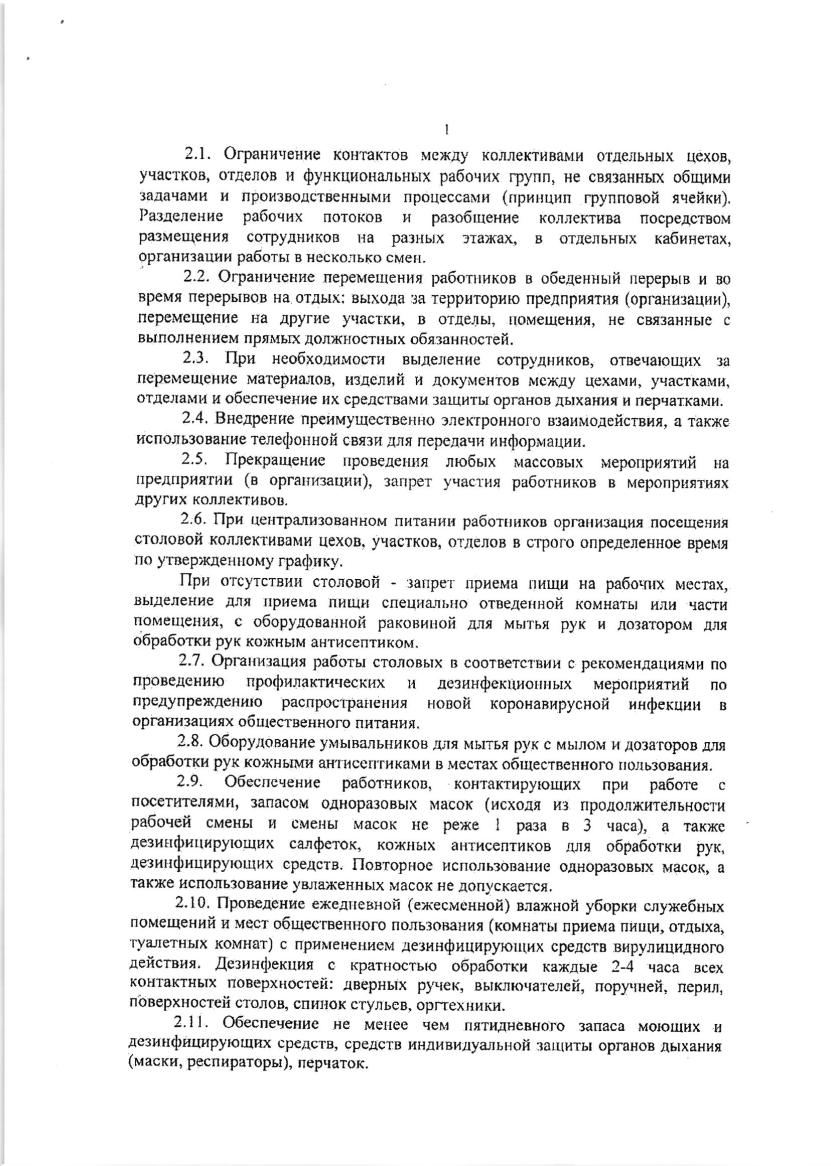 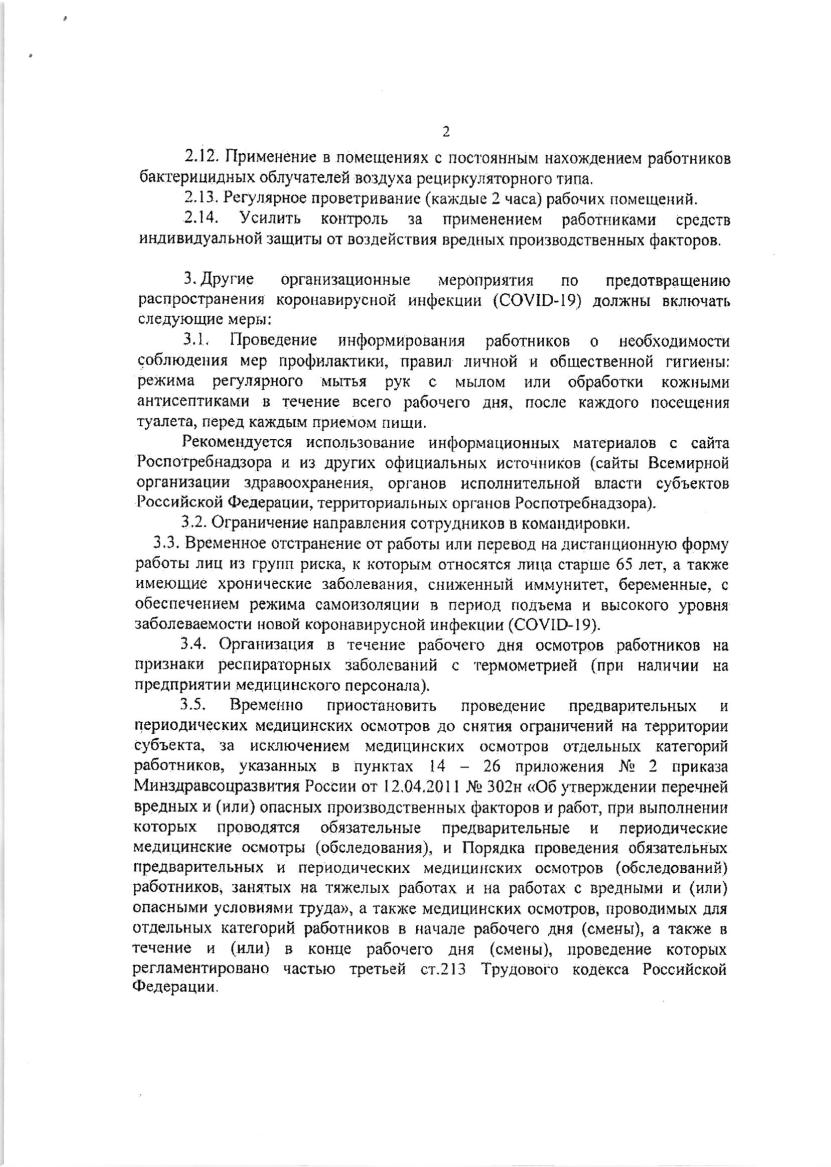 